Speiseplan 05.06 – 09.06.202312Änderungen vorbehalten MORohkostBerner Würsteln mit Dukatenchips und grünem Salat ObstG A L M 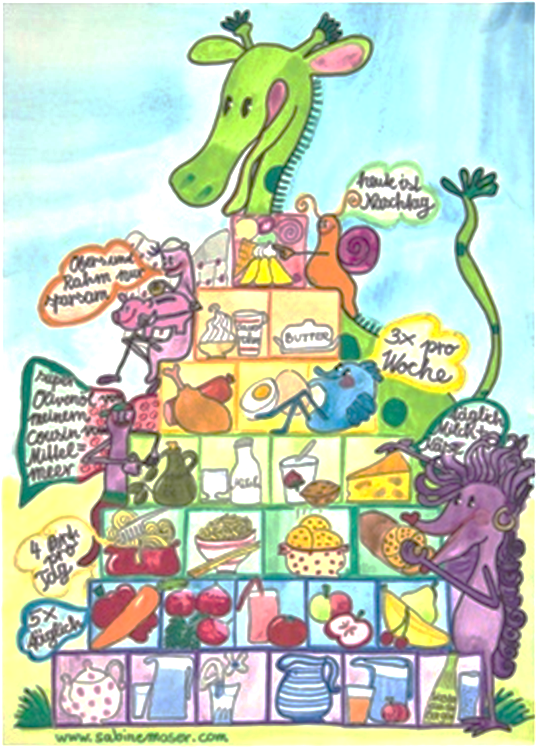 DIRohkostChili con Carne mit SemmelTopfen – Heidelbeer – CremeG A M G MIErdäpfel – Pilz – Speck – SuppeMilchreis mit Zimt und Kakao Brot mit Aufstrich A G L G A G DOFRONLEICHNAM – SCHLIESSTAG A G A C G M FRLegierte GrießsuppeGnocchi in Tomatensauce mit Käse überbacken Glacierter Mohnkuchen A G A G A C G 